Document No. 18/XVII/MThe Minutes of 
the Seventeenth IARU Region 3 Conference


held in 


Seoul, Republic of Korea 10th to 14th September 2018International Amateur Radio Union 
Region 3Prepared by:Ken Yamamoto, JA1CJPSecretary of the Conference 17th IARU Region 3 Conference  Conference Chairman  Han, Jung-Hoon  HL2AGG  Republic of KoreaThe Delegates17th IARU Region 3 ConferenceDear Colleagues: I wish to report that I have checked the minutes of the 17th Conference as prepared by the Secretary. No significant errors found, so I am very happy for these to be declared a “True and Accurate Record”.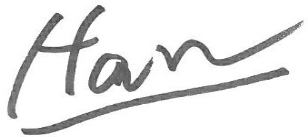 [Signature]Han, Jung-Hoon, HL2AGGConference Chairman17th IARU Region 3 Conference10 – 14 September 2018	Seoul, KoreaDocument No. 18/XVII/ADM-001Draft Schedule of the 17th IARU Region 3 Conference, Hotel PJ Myeong-Dong, Seoul, Korea, September 2018Meeting of Delegates: Vera Room at 19:00, 9 September, SundayWG-1 (L): Policy Matters (Left Room of Caladium Hall)	WG-2 (R): Operational and Technical Matters (Right Room of Caladium Hall)Minutes of the 17th IARU Region 3 Conference(10 -14 September 2018, at Hotel PJ Myeong-Dong, Seoul, Republic of Korea)NOTE: The Section numbers following refer to those in the “DRAFT Initial Agenda” for the Conference – Document No. 18/XVII/004DAY 1: Monday, 10 September 2018(Opening Ceremony)Opening of the ConferenceAt 09:10 hrs on Monday, 10 September 2018, the MC, Dr. Choi, Yong-Seok, called the meeting to order and welcomed the guests and participants. The MC asked everyone to observe a moment of silence in memory of Silent Keys.  In particular,
 Mr. Shozo Hara, JA1AN, Past President of JARL and long-term supporter to IARU Region 3
 Mr. Jim Linton, VK3PC, former Chairman of IARU R3 Disaster Communications Committee 
 Mr. Raj Singh, 3D2ER, Past Secretary and Acting President of Fiji Association of Radio Amateurs 
 Mr. Fred Johnson, ZL2AMJ, Past Chairman of IARU Region 3 Directors
 and Mr. Jeong Kuk Hyeon, HL1AUG, Past President of KARL.The MC introduced Mr. Kim, Hyeong-Su, DS2HTR, President of the host Society KARL. He is also the President of the Conference under the clause 5.2 of the General Regulations of IARU Region 3.Mr. Kim, Hyeong-Su, DS2HTR, as the President of Conference, welcomed everyone on behalf of the host Society, the Korean Amateur Radio League (KARL).Mr. Gopal Madhavan VU2GMN, Chairman of Directors of IARU Region 3, thanked the guests for their attendance and welcomed the delegates to the 17th IARU Region 3 Conference on behalf of the IARU Region 3 Officers.Gopal then thanked KARL for their excellent preparations for the Conference and the supports by the team of volunteers.  He encouraged the delegates that the success of the Conference depends on the full participation of delegates of IARU Region 3 Member Societies.Mrs. Lee, Young-Mi, the President of Central Radio Management Service, Republic of Korea, congratulated the IARU Region 3 Conference and recognized the general role of amateur radio in science and education in this country.  She also wished the Conference every success.Mr. Timothy Ellam VE6SH, President of the IARU, welcomed the participants on behalf of the IARU Officers and the International Secretariat and thanked KARL for hosting the 17th Triennial Conference of IARU Region 3.He then pointed out that the WRC-19 is to be held soon in 2019 and IARU team would make their best effort for a possible allocation to amateur service in 50-54 MHz in Region 1 at WRC-19.He wished every success to the IARU Region 3 attendees and thanked them for inviting him to attend.The MC introduced Korean Singer Ms. Kang, Su-Kyeong with her assistant to sing Korean traditional songs on “LOVE”.The MC announced the official opening of the Conference and that the opening ceremony was concluded. Then, he guided the participants to the podium for a group photo.(The meeting was in recess from 10:00 to 10:30 for a coffee break.)(Plenary-1) Appointment of Conference Chairman and Secretary.VU2GMN	The 1st plenary meeting was called to order by the Chairman of IARU Region 3 Directors Gopal Madhavan, VU2GMN, at 10:30, 10th September 2018. 	He then handed over to the Secretary, Ken Yamamoto JA1CJP.Secretary	Ken announced that the first order of business was to appoint the Conference Chairman and called for nominations in accordance with clause 5.4 of the General Regulations of IARU Region 3.KARL	proposed the name of Mr. Jung-Hoon Han, HL2AGG as the Conference Chairman. (There was no other nomination and he was greeted with acclamation.)Secretary 	announced that Mr. Jung-Hoon Han, HL2AGG, of KARL was unanimously appointed as the Conference Chairman by the Conference.  He then invited HL2AGG to take the chair and introduced him to the floor.Chairman	Mr. Han, HL2AGG thanked everyone and asked for the cooperation of all delegates and observers for a successful Conference.Secretary	The Secretary announced that the Secretary of IARU Region 3 will also serve as the Conference Secretary in accordance with clause 5.2 of the General Regulations of IARU Region 3.Chairman	then, advised that the meeting would next address Agenda Item 3 and invited the Secretary to report on the results of the meeting of Delegates held on the evening of Sunday, 9 September 2018.Report of the Results of the Delegates MeetingSecretary	reported that the Delegates Meeting was held in the evening of Sunday 9 September in the Vera Room of the Hotel PJ Myeong-Dong and advised that the results will be reported separately as Agenda Items 4 and 6.  Twelve Societies were represented at this meeting: ARRL, CRAC, CTARL, HARTS, JARL, KARL, MARTS, NZART, ORARI, RAST, SARTS and WIA.Chairman	moved to Agenda Item 4 and invited the Secretary to report.Confirmation of the Convenors and Members of the Credentials and Elections, 
Finance and Editorial Committees.Secretary	reported that the following nominations were agreed at the meeting of Delegates:Credentials and Elections Committee:	Convenor:	Mr. Dave Sumner, K1ZZ (IARU IS)
Secretary:	Mr. Ken Yamamoto, JA1CJP (Secretary)
He asked the floor if any Society wished to participate in the Credentials and Elections Committee and following members wished to participate.Members: 	Mr. Tamat Lampoh, V85T (BDARA)
Members: 	Mr. Aris Bernawi, 9M2IR (MARTS)
Members: 	Mr. Suryo Susilo, YB0JTR (ORARI)Secretary	He then carried on reporting the nominations for the Finance Committee.Finance Committee:Convenor:	Mr. Andrew Cheong, VR2XXC (HARTS)
Secretary:	Mr. Ken Yamamoto, JA1CJP (Secretary)
Members:	All delegatesSecretary	reported that the delegates had agreed that there would be no Editorial Committee required at this Conference.Chairman	confirmed those Convenors, Secretaries and Members were agreed; and invited the Secretary to report on the next item, Agenda Item 5.Confirmation of the Rules of ProceduresSecretary	reported that the usual “Rules of Procedure for consideration of the Conference Document” had been agreed with some clarifications at the meeting of Delegates.Chairman		announced that as there were no further comments or questions the Rules of Procedure were adopted, and invited the Secretary to report on the next item, Agenda Item 6.Announcement of all written Invitations to Host the 18th IARU Region Conference.Secretary		reported that he had not received any written proposal to host the 18th Triennial Conference and asked for any verbal proposal from the floor.RAST	at this point, offered verbally to host the 18th Triennial Conference in 2021.Secretary	thanked RAST for their offer and requested them to provide a written proposal later. He also announced that other offers were welcome until close of the time stipulated at 10:00 hours on Thursday, 13 September.Secretary	also announced that all nominations for election for Directors and Secretary should also be received by 10:00 hours on Thursday, 13 September.Report of Convenor of Credentials and Elections CommitteeChairman		asked Mr. Dave Sumner K1ZZ the Convenor of the Credentials and Elections Committee to report on Agenda Item 7.K1ZZ		reported that the Committee would report later as it had not yet met for its work.Chairman		noted his report and moved to Agenda Item 8.1.  He invited the Secretary to report.8.	Adoption of Agenda8.1	Adoption of AgendaSecretary		reported that no additional agenda items were to be added to the Initial Agenda (Doc. 18/XVII/004).Chairman	confirmed the report.	He then moved to Agenda Item 8.2 and invited the Secretary to report.8.2	Conference ProceedingsSecretary	reported that the following nominations were agreed at the meeting of Delegates:WG - 1 (Policy Matters):Convenor: Mr. Greg Kelly, VK2GPK
WG - 2 (Operational and Technical Matters):Convenor: Mr. David Kao, BV2FP
He announced that the secretary of WG would be decided in each WG.Chairman	confirmed that the meeting agreed the Convenors of the WGs.He then moved to Agenda Item 9, with Item 9.1 first.9.	Minutes of the 16th IARU Region 3 Conference9.1	ReceiptSecretary		reported that the Minutes had been sent to all Member Societies as the e-mail attachment in February 2016.Chairman		moved to Agenda Item 9.2 for adoption of the Minutes of the 16th IARU Region 3 Conference, Bali, Indonesia.9.2	Endorsement/AdoptionChairman	asked for the adoption of the Minutes.JARL	proposed to revise the Minutes as proposed in Doc. 18/XVII/034. The revision is to add the voting results for the election of Directors.Secretary	moved the adoption of the Minutes including revision proposed and WIA seconded.Chairman		declared that the motion was carried unanimously and then moved to Agenda Item 9.3.9.3	Matters ArisingChairman	asked for any matters arising.Secretary	informed that the Interim R3 Band Plan that had been prepared by the Directors in response to WG2 Recommendation AI 11.5/XVI at the previous Conference and circulated to Member Societies for comments. He suggested that the Conference might consider this Interim Band Plan which was submitted to the Conference and make it an official R3 Band Plan.Chairman	confirmed that the Conference agreed to put the Interim R3 Band Plan to the working group for consideration.
Then, he moved to Agenda Item 10, Reports.10.	Reports10.1	Formal Reports by:-10.1.1	The Secretary Past & Present (Doc. 18/XVII/006, 006a)Chairman	invited the Secretary of IARU Region 3 to present his ReportSecretary	Ken Yamamoto, JA1CJP, referred to his written report and mentioned some salient points e.g. the appreciation of JARL support, daily secretariat works, etc.Chairman	A vote was taken and the report was adopted unanimously.10.1.2 to 1.7: Directors, and Individual Directors10.1.2	Report from IARU Region 3 Directors (Doc 18/XVII/005a)VU2GMN	highlighted the part of his report that mentioned the liaison with APT and ITU Regional Office, the participation in IARU meetings, the appreciation to his fellow Directors and Secretary Ken Yamamoto.Directors	Shizuo Endo JE1MUI, Peter Young VK3MV, Wisnu Widjaja YB0AZ and Don Wallace ZL2TLL touched on significant portions of their detailed reports. Prof. Rhee was absent and no report had been received.Chairman	Meeting was adjourned for lunch break at 11:50.	(Plenary-1 resumed at 13:30 hours.)Chairman	then moved to the next Agenda Item 10.1.8, inviting Member Society reports in alphabetical order.10.1.8 to 1.1.23: Individual Member Societies.10.1.8	Report from ARRL, U.S.A. (Doc. 18/XVII/017)K0QB	introduced their report briefly. Chairman	thanked ARRL for the report. Then, he invited BDARA to report.Report from BDARA, Brunei Darussalam (Doc. 18/XVII/041)V85T	introduced their report briefly.Chairman	thanked BDARA and invited CRAC to report.Report from CRAC, China (Doc. 18/XVII/037)BD1AZ	briefly introduced their report.Chairman	thanked CRAC and invited the next report from CTARL.Report from CTARL, Chinese Taipei (Doc. 18/XVII/048 – late submission)BV2DQ	briefly introduced their report.Chairman	thanked CTARL and invited presentation of HARTS report.Report from HARTS, Hong Kong (Doc. 18/XVII/044)VR2XXC	briefly introduced their report.Chairman	thanked HARTS and invited JARL to report.Report from JARL, Japan (Doc. 18/XVII/015)JA1KAB	said nothing to add to their written report.Chairman		thanked JARL and invited KARL to report.Report from KARL, Korea (Doc. 18/XVII/016)HL1FB	introduced their report.Chairman		thanked KARL and invited MARTS to report.Report from MARTS, Malaysia (Doc. 18/XVII/042)9M2IR	briefly introduced their report.Chairman	thanked MARTS and invited NZART to report.Report from NZART, New Zealand (Doc. 18/XVII/020)ZL2JPM		briefly introduced their report.Chairman		thanked NZART and invited ORARI to report.Report from ORARI, Indonesia (Doc. 18/XVII/008) YB3PET	briefly introduced their report.Chairman	thanked ORARI and invited RAST to report.Report from RAST, Thailand (Doc. 18/XVII/009)HS1FVL		briefly introduced their report.Chairman	thanked RAST and invited SARTS to report.Report from SARTS, Singapore (Doc. 18/XVII/007)9V1JN	briefly introduced their report.Chairman		thanked SARTS and invited WIA to report.Report from WIA, Australia (Doc. 18/XVII/014)VK2GPK	briefly introduced their report.Chairman		thanked WIA and asked the Conference to adopt the Member Society reports en-masse.All Reports adopted en-masse.Chairman	then, asked the Convenor of Credentials and Election Committee to report.Report of Convenor of Credentials and Elections CommitteeK1ZZ	reported that the delegates from all 13 participating Member Societies are eligible and 2 proxies are also confirmed eligible.Chairman	thanked K1ZZ for his report. Then, invited the reports by Coordinators and Committee Chairpersons.10.2	Reports by Coordinators and Committee ChairpersonsThe reports of the Coordinators and Committee Chairpersons were tabled individually, and accepted and approved “en masse” at the conclusion.10.2.1	Monitoring System (MS) (Doc. 18/XVII/010)YB3PET	MS Coordinator presented his report.Region 3 Award (Doc. 18/XVII /012)The report submitted by the Region 3 Award Manager Alan Chapman ZL3GX was noted.ARDF Committee Report (Doc. 18/XVII /019)		The report submitted by JF1RPZ Chairman of ARDF Committee was noted.Disaster Communications Committee (DCC) ReportThe Report was not received due to recent passing away of Committee Chairman Jim Linton VK3PC.10.2.5	Region 3 Newsletter (No Report received)VK3MV	Director Peter reported that the Newsletters have been issued every quarter of years.10.2.6   Beacon Coordinator Report (Doc. 18/XVII/038) YD1JZ	Beacon Coordinator presented his report.10.2.7	EMC Coordinator Report (Doc. 18/XVII/036)HL3OB	EMC Coordinator presented his report.10.2.8	EMR Coordinator Report (No Report received)	The report was not received due to vacancy of this position.Adoption of ReportsChairman	asked for the adoption “en masse” of all the reports presented from the Coordinators and Chairpersons.Chairman		declared on the votes that the motion was carried unanimously.He then moved to Agenda Item 10.3.10.3	Reports by -10.3.1	IARU IS (International Secretariat) (No written report provided)VE6SH	President of the IARU verbally reported the recent activities of the IS and international activities including the preparation status for WRC-19 in October 2019.  He also reported on the IARU Administrative Council (AC) meeting that was held in the two preceding days.  It was noted that a news Release has been issued with details of this AC meeting.Chairman	thanked VE6SH for his IARU IS report and their collective efforts on behalf of amateur radio at the international level.  He then invited IARU Region 1 to report.10.3.2	Region 1 Report (Doc. 18/XVII/011)G3BJ	President of Region 1 presented their report.Chairman	declared the report to be adopted and invited IARU Region 2 to report.10.3.3	Region 2 Report (Doc. 18/XVII/013)YV5AM	President of Region 2 presented their report and highlighted their next General Assembly meeting in Lima, Peru on 30th September to 4th October 2019. This would be preceded by the AC meeting on 28th and 29th September 2019.Chairman	declared on the vote that the reports of IARU IS, Region 1 and Region 2 were adopted.10.4	Reports by Other Societies and OrganizationsNo reports received.(The Plenary meeting was in recess from 16:50 hours Monday 10 September until 09:00 hours Tuesday 11 September 2018.)DAY 2: Tuesday, 11 September 2018(Plenary-2)Chairman	opened the 2nd Plenary meeting at 09:15 hours.Secretary	informed the Conference that he received from RSGB a Proxy for WIA late last night. The proxy document was handed over to K1ZZ, Chairman of Credentials and Election Committee. Then, he asked K1ZZ if he would like to have a say.K1ZZ	said that the acceptance of Proxy is the decision of the Conference and once his Committee reviewed the Proxy document, he would report to the Conference.Chairman	then asked the Conference if there is any issue to be discussed at the Plenary this morning. No issue was raised by the floor.Chairman	invited WG-1 and WG-2 convenors to announce their meeting schedule.WG-1VK2GPK	Mr. Greg Kelly announced that the WG-1 would meet at 09:15.BV2FP	Mr. David Kao announced that the WG-1 would meet at 09:15.(The Plenary meeting was in recess from 09:15 hours Tuesday 11 September to 09:00 hours Wednesday 12 September 2018.)DAY 3: Wednesday, 12 September 2018(Plenary-3)Chairman	opened the 3rd Plenary meeting at 09:05 hours, and invited the Convenor of the Credentials and Elections Committee to report the latest status.Report of Convenor of Credentials and Elections CommitteeK1ZZ	reported that another proxy deposited by RSGB to WIA was reviewed and found in order. He asked the decision by the Conference on acceptance of this Proxy.Chairman	thanked the Credentials and Elections Committee. Then, asked the floor if there is any objection to accept this Proxy. No objection was raised and he announced that the Proxy of RSGB for WIA was accepted.Chairman	then called on WG-1 and WG-2 for interim progress reports.WG-1VK2GPK	reported that the WG-1 met the previous morning and afternoon periods. The documents review and discussion were progressing well and there were four Documents to be reviewed and discussed today. The intensive discussion was made on the subjects such as Youth program and Band Plan.WG-2BV2FP	asked WG-2 secretary BV2DQ to report.BV2DQ 	then, reported that the WG-2 met the previous morning and afternoon periods. The discussion on the subjects such as the exchange of information among Member Societies, Youth activities, SOTA activity and Monitoring System .Chairman	thanked both Working Groups for their progress reports.Secretary	advised that the Finance Committee would convene at 15:30 hours, with everyone invited to participate.
The closing time for the nomination of Directors and Secretary was 10:00 Thursday morning and each nomination should be accompanied with a Curriculum Vitae.  Chairman	announced that Working Groups 1 and 2 would now reconvene in the meantime, as required. Then, he closed the 3rd Plenary meeting at 09:15 hours.(The Plenary meeting was in recess from 09:15 hours Wednesday 12 September to 09:00 hours Thursday 13 September 2018.)DAY 4: Thursday, 13 September 2018 (Plenary-4)Chairman		opened the 4th Plenary meeting at 09:00 hours.Secretary	announced that the report of Finance Committee was already on the IARU Region 3 website, but the reports of WG1 and WG2 were still outstanding.
He also reminded that the nomination for Director was to be closed at 10:00.Chairman	adjourned the meeting at 09:20 until 10:15 for WG1 and WG2 to complete their reports.(The Plenary meeting was in recess from 09:20 hours to 10:35 hours Thursday 13 September 2018.)Chairman	re-opened the 4th Plenary meeting at 10:35 hours.Secretary	announced that the voting sheet for Directors should be brought to K1ZZ, Chairman of Credentials and Election Committee by 13:00 today.
	He also announced that only one nomination for Secretary was received from JARL.Chairman	adjourned the meeting at 10:40 until 10:55 for coffee break.Chairman	re-opened the meeting at 11:15. Then, he invited the Chairman of WG-1, Greg Kelly VK2GPK to report the result of their work.[Report of Working Group 1]Report to Plenary Meeting from Working Group 1, Policy Matters 
(Doc. 18/XVII/045r2 as amended in the Plenary meeting))Chairman: 	Greg Kelly, VK2GPKSecretary: 	Lee Scott, VR2YYYWorking Group 1 met four times. The first meeting was held on Tuesday morning, 11 September. Additional meetings were held on Tuesday Afternoon, Wednesday morning and Wednesday afternoon.WG1 was assigned input documents 005c, 015a, 021, 022, 024, 025, 027, 030, 031 032, 035, 036, and 043.  Note that number of these documents were also reviewed by Working Group 2 (Operational and Technical). Document No.#	Source			Subject005c	Region 3 Directors	IARU R3 Directors Report, Newsletters etc. 015/015a	JARL			YOTA 021	ORARI			Proposed Modifications to Constitution Region 3 022	ORARI			Proposed Bandplan Committee establishment 024	IARU Satellite Adv.	15m Band Plan – Satellite		025	IARU R1		Co-ordination R1, R2 & R3 Bandplans027	NZART			60m Bandplan030	WIA			Evolution of Spectrum Management031	NZART			Youth Activities in R3032	KARL			Permit for Foreign Hams (Korea)035	Secretary		Interim R3 Band Plan036	EMC Coordinator		EMC report043	MARTS			Harmonization of Worldwide 2M APRS FrequencyAll documents were introduced and discussed briefly at the first meeting on Tuesday. A number of additional documents, #043, #21 and #005c were added to the initial review list by the R3 Directors. As a number of documents addressed the topic area, it was agreed to review these documents together.  Discussion and review continued on Wednesday.WG1 took the following actions and offers the following recommendations.Agenda Item 11.11 Other Policy Matters; YOUTH INVOLVEMENT / YOTA (Doc. 015 & 031)This review began with JARL’s presentation of Document 15, and also encompassed Document 31 (NZART) Contributing to the discussion were JARL, RAST, NZART, ARRL, HARTS, WIA, ORARI, IARU Regions 1, 2 & 3.In general, it was thought that this is a very important focus to ensure the future of amateur radio, and that it could best be achieved by finding the right young person(s) and letting them take the lead, with only support (not too much direction) from the elders.  Experience in Region 1 (/YOTA) suggests that it will take time, and budget requirements may grow over time. It was also suggested that cooperation with youth organizations (e.g., Scouts) could be helpful.  It was noted that younger people’s interest in amateur radio is motivated by different factors (e.g., drone control) and different conditions (e.g., regulations) than in the past. Both documents were noted and were supported by WG1.RECOMMENDATION (WG1-1) To create a key position and working group within IARU Region 3 for the promotion of amateur radio among young people and draw on experience of other regions, such as YOTA.To develop an initial terms of reference, aims/goals, and with a modest initial youth budget allocation for actions during the triennium.NZART moved the recommendations WG1-1 and BDARA seconded, so the recommendation WG1-1 was carried.Agenda Item 11.5:	 BAND PLAN (Doc. 022, 024, 025, 035 and 043)This discussion began with the presentation of Document 22 from ORARI, proposing the establishment of an interim band plan committee, and also encompassed the interim proposed band plan in Document 35 (IARU Region 3 Secretary), as well as related Document 43 (MARTS), Document 25 (IARU Region 1), and the satellite-focused Document 24 (IARU Satellite Adviser).  The Document 22 proposal was accepted in principle by WG1, but with reservations as to the desirability formation of a new band planning committee. A focal point approach was proposed and did receive consensus. 
The discussion was lengthy, and illustrated the fact that the band plan is a target, a guideline to work towards and a way of better aligning amateur radio across jurisdictions, but ultimately it may not be able to be adopted uniformly due to local regulations or wide existing usage. It was suggested that R3 Band planning contact work with R2 and R1 contacts on band planning to ensure that the IARU Band Plans overall reflect the objectives in the terms of reference and are harmonized to the greatest extent possible.All documents were accepted in principle by WG1.Contributing to the discussion were ORARI, MARTS, IARU Region 1, 2 & 3, BDARA, JARL, NZART, HARTS, WIA, and ARRL.RECOMMENDATION (WG1-2)To nominate a Band Planning focal point to interact within R3 and also with R1 & R2. To accept Document 25 without objections.To accept option 3 in Document 24, with some exclusions (exclude CW part of band plan. 
      Satellite 21.125 MHz and above. No bandwidth constraints apply to satellite usage. This
      is to be added to the WG2 Band Plan ANNEX.To remove the 1 MHz constraint/restriction at 2304.30 MHz and above in the bandwidth 
      column to allow for future spread spectrum usage on Document 35. This is to be added to 
      the WG2 Band Plan ANNEX.To accept Document 35 (Interim Region 3 Band Plan) subject to the WG1 changes being
      added to WG2 Band Plan ANNEX.APRS existing operational frequencies to be added to WG2 Band Plan Annex to assist R3 
      societies APRS interaction. Harmonization target retained.(a) 144.800 MHz is the suggested harmonised APRS spot frequency.(b) Notes as at August 2018, 144.390 MHz is utilised by MARTS, RAST, SARTS,ORARI as an APRS spot frequency. 144.640 MHz is utilised by CRAC, CTARL andHARTS as an APRS spot frequency.(c) 145.825 MHz is utilised by Satellite services as an APRS spot frequency.(d) 144.100 MHz DX calling frequency.MARTS moved the recommendations WG1-2 and RSSL seconded, so the recommendation WG1-2 was carried.Agenda Item 11.11 Other Policy Matters; SPECTRUM MANAGEMENT (Doc. 030)

This discussion began with the presentation of Document 30 from WIA. It focused on the growing need to protect amateur radio’s available spectrum in a world where that spectrum is increasingly valued and sought-after by other potential users. It was evident that this “wakeup call” paper was seen as timely and very important by many delegates. New skills, cooperative associations and resources may be required to meet this challenge. A formula estimating spectrum needs based on amateur population density, transmission mode, bandwidth and geographic area was presented and was viewed by WG1 as a major contribution to spectrum management. Contributing to the discussion were IARU Region 1, 2, NZART, WIA, MARTS, and ARRL.RECOMMENDATION (WG1-3)
Member Societies are encouraged to review Document 30 here due to its significance.NZART moved the recommendation WG1-3 and BDARA seconded, so the recommendation WG1-3 was carried.Agenda Item 14: CONSTITUTION AMMENDMENT (Doc. 021)
This proposal from ORARI to alter the way the Chairman is elected received lengthy discussion from WG1. IARU spoke on the Region1 presidential system election process and how it differed from what was proposed. The proposed mechanism is an implied change to a presidential system. This proposal can result in a Chairman who receives the most votes being in the situation that he or she may have received less than 50% of societies votes. i.e. most societies did not vote for this person. RECOMMENDATION (WG1-4)Considering that the proposal in its current form did not gain consensus from WG1,
no change should be taken at this Conference on this matter.SARTS moved the recommendation WG1-4 and HARTS seconded, so the recommendation WG1-4 was carried.Agenda Item 11.10: NEWSLETTERS and COMMON IARU BRANDING (Doc. 005c)There was wide ranging discussion on this topic, with the IARU presenting a PowerPoint to WG1. IARU Global has developed a modern and consistent branding, called “The IARU Brand”. It includes a mobile device friendly common website framework design, with embedded YouTube and Vimeo, plus links to each regional website and member society details.It was raised that a page on the global IARU website be used for reporting illegal interference. Raised by KARL. The IARU suggested the R3 monitoring service coordinator liaise with their R1, R2 and IARU global counterparts.RECOMMENDATION (WG1-5)IARU R3 directors to liaise with IARU global for details of “The IARU Brand”, Project Planning and implications for migration of the R3 website.IARU R3 directors to revisit and update Newsletter guideline #400 last updated in the year 2000.IARU R3 directors to constitute a short-term committee with interested Member Societies to undertake these 2 tasks to complete by mid-2019. NZART moved the recommendations WG1-5 and MARTS seconded, so the recommendation WG1-5 was carried.Agenda Item 11.8 EMC and Standards (Doc. 036)There was wide ranging discussion on EMC and new technology impacts. The document was well received and supported by WG1. It was noted that every society should work with their local National Standards committees and / or regulator to minimize EMC /EMI impact especially WPT/BPL. EMC/EMI is an area of very high concern for IARU member societies and protection of the Amateur Radio Spectrum from the destructive effects of EMC/EMI, especially WPT/BPL, is a very urgent and high priority. RECOMMENDATION (WG1-6)IARU R3 Societies should identify an EMC/EMI focal point within their society (person or group) who will liaise with the R3 EMC Regional Coordinator.IARU R3 Societies to maintain a regular dialogue with their regulator and their local National Standards Committee on the status and consequences of Electromagnetic Interference (EMI) from recent and evolving technologies. IARU Societies should seek to review and provide input to their local NSC. IARU R3 Societies to update members on progress of the EMC/EMI standards BDARA moved the recommendations WG1-6 and NZART seconded, so the recommendation WG1-6 was carried.Agenda Item 11.11 Other Policy Matters; Permit for Foreign Hams (Doc. 032)This KARL document covered foreign permit license arrangements for Korea.  This document was noted with no recommendation. It was suggested that societies investigate existing arrangements such as CEPT.Chairman 	thanked Mr. Kelly for his work as the chairman of WG-1.	(Applause from the floor)Chairman	then, invited the Chairman of WG-2, Mr. David Kao BV2FP to report the results of their work.BV2FP	stated that the report would be presented by the WG-2 Secretary Mr. Randson Huang BV2DQ[Report from Working Group 2]One document from WG-2 was submitted to the Plenary meeting:Report to Plenary Meeting from Working Group 2: Operational and Technical Matters 
(Doc. 18/XVII/046R1 as amended in the Plenary meeting)Chairman: 	David Kao, BV2FPSecretary: 	Randson Huang, BV2DQWorking Group 2 met three times. The first meeting was held on Tuesday Morning, 11 September with the following participants present: LA2RR, PB2T, XE1KK, YV5AM, VK3MV, ZL2TLL, JA1CJP, BV2FP, BV2DQ, BM2IBW, JG1KTC, JA1HGY, HL2AGG, HL1FB, 9M2CQC, ZL2JPM, YB3PET, YB1GJS, YD1JZ, E21EIC, HS1JZT, E20NKB, VK1DSH, Additional meetings were held on Wednesday morning and Wednesday afternoon.WG 2 was assigned agenda items 12.1, 12.2, 12.3, 12.4, 12.5, 12.6, and 12.7.The following input documents were assigned:Document No.18/XVII/	Source			Subject010	ORARI			IARU-R3 Monitoring Service Coordinator Report012	R3 Award Manager	R3 Award Manager Report023	ORARI			Proposal to Intensify Award Claims026	NZART			Using New Digital Modes to Improve Participation028	WIA			Australian Emcom’s Contribution to South Pacific029	WIA			Amateur Radio for Kids033	KARL			SOTA in Korea038	Beacon Coordinator	International Beacon Report038a	Beacon Coordinator	International Beacon ReportsAll documents were introduced and discussed briefly at the first meeting. After that meeting, WG 2 Secretary BV2DQ prepared a consolidated document in Document No. 18/XVII/046 and with all the proposals from input documents. Discussion of the assigned agenda items began on Tuesday and continued through to Wednesday. This final report was reviewed and approved at the WG 2 meeting on Wednesday.WG 2 took the following actions and offers the following recommendations:Agenda Item 12.1		IARU Monitoring System (Doc. 010)WG 2 reviewed the report from the IARU-R3 Monitoring Service Coordinator. This report was presented and discussed extensively, in particular there was discussion about what the national societies and IARU-R3 could do to reduce the problem.Recommendation (WG2-1)That the conference notes the content of the report and further encourages member societies to inform their administrations of reports of intrusions in the amateur bands in contravention of the ITU Radio Regulations. 
(The reporting of interference by national radio Administrations is provided in RR Article 15 and the format for reporting is provided in RR APP. 10.)Encourages those societies that do not have monitoring officer to establish a coordinator to undertake collection of reports of intrusions in the amateur bands. 
(Reference Document can be found on the Region 3 website.)Encourage the member societies to build on their relationship with their administrations and encourage them to act upon reports of intrusion.WIA moved the recommendations WG2-1 and HARTS seconded, so the recommendations WG2-1 was carried.Agenda Item 12.2		International Beacons (Doc. 038)WG 2 notes the report on international beacons and encourages that interested member societies take any action required.Agenda Item 12.3		Data transmission and Amateur Radio (Doc. 026)Using New Digital Modes to Improve Participation was reviewed. Particular emphasis is placed on point 2 of the noting.Noting that:It is essential that we increase the participation and involvement in amateur radio.Digital modes have been shown to increase participation among younger operators and also have appeal to current radio operators; andSharing examples of initiatives that improve participation assists member societies;Recommendation (WG2-2)WG 2 recommends that IARU-R3 puts in place a mechanism for member societies to share information, technologies and initiatives to improve participation.JARL proposed that the numbering of Recommendations is better to be sequential and the proposal accepted.NZART moved the recommendation WG2-2 and JARL seconded, so the recommendation WG2-2 was carried.Agenda Item 12.4 	SOTA (Doc. 033)SOTA report was noted.Agenda Item 12.5 	Region 3 Awards (Doc. 012)Report of Region 3 Award was introduced by ZL2TLL. The working group noted that Alan Chapman ZL3GX, the current Region 3 Awards Manager will resign by the end of 2018 and that a new Region 3 Awards Manager will need to be appointed.Recommendation (WG2-3)That Alan ZL3GX be thanked for his work and that a replacement awards officer be appointed.WIA moved the recommendation WG2-3 and NZART seconded, so the recommendation WG2-3 was carried.Agenda Item 12.6		Emergency Communication (Doc. 028)Report of the Australian EMCOM’S contribution to south pacific islands emergency communications was reviewed and discussed. Noting that:Building EMCOM capability will assist these countries and is an excellent way to develop interest in amateur radio in areas where no amateur activity exists. Supporting such activity is also an excellent way of demonstrating the value of amateur radio to the wider community and governments.  Recommendation (WG2-4)That National Societies and IARU-R3 continue to look for opportunities to develop provision of EMCOM facilities in the Region 3 area, especially the less developed pacific islands. 
(The recent activities of the WIA in Tuvalu are an example of how this might be done.)MARTS moved the recommendation WG2-4 and HARTS seconded, so the recommendation WG2-4 was carried.Secretary	reminded the delegates to submit their votes for the Directors of IARU Region 3 for the next triennium to the Chairman of Credentials and Election Committee, K1ZZ, by 13:00.Chairman	adjourned the meeting at 12:10 until 13:00 for the lunch break.Chairman	re-opened the meeting at 13:05 and continued the review of WG-2 Report.CTARL	asked VK1DSH Dale Hughes of WIA to report on this item.Agenda Item 12.7	Other Operational/Technical Matters (Doc. 035)The interim band plan was reviewed and revised for all the amateur bands.VK1DSH	provided a short presentation of the WG-2 report on this item.WG-1 Chairman	requested to incorporate Recommendation WG1-2 iv) on APRS frequency harmonization into Recommendation WG2-5.Chairman	proposed the break for Credentials and Election Committee meeting to summarize the results of Director election voting. Taking this opportunity, WG-1 and WG-2 chairmen can discuss how to consolidate their recommendations on IARU Region 3 Band Plan.
He called the meeting in recess at 13:20 for about half an hour.(Plenary-4 Resumed)Report of Convenor of Credentials and Elections CommitteeChairman	re-convened the meeting at 13:45 and invited the Convenor of Credentials and Elections Committee to report.K1ZZ	reported the result of voting for Directors on behalf of Credentials and Elections Committee. The nominees elected for Director were:Wisnu Widjaja YB0AZ		15 votesKen Yamamoto JA1CJP		11 votesJakkree Hantongkom HS1FVL	10 votesPeter Young VK3MV		10 votesDon Wallace ZL2TLL		 8 votesMohd Aris Bin Bernawi 9M2IR and Lee Scott VR2YYY got 7 votes each and a deciding vote was carried out. The result was:Mohd Aris Bin Bernawi 9M2IR	11 votesLee Scott VR2YYY		 5 votesMohd Aris Bin Bernawi was elected for Director.The results for other nominees were:Jun-Hoon Han HL2AGG		 5 votesJothinathan 9V1JN		 4 votesHe also reported that just one proposal was received nominating Shizuo Endo JE1MUI for the position of Secretary IARU Region 3.Chairman	thanked the Credentials and Elections Committee and moved back to Agenda Item 12.7.Agenda Item 12.7	Other Operational/Technical Matters (Doc. 035)WG-1 and WG-2	proposed several revisions to the recommendations WG1-2 and WG2-5.Recommendation WG2-5That the conference adopts the interim IARU R3 Band Plan in the new format, as presented in Doc. 035. The typographical and factual errors noted in ANNEX 1 of the WG2 report should be incorporated in the interim Band Plan before it is published. It should be noted that WG1 recommendations on Band Plan should also be incorporated. That the proposed IARU-R3 Band Plan working group examine the document in detail and make amendments to align the Band Plan with Article 5 of ITU-R Radio Regulations and, as far as possible, with band plans of IARU Regions 1 and 2 with a view to publishing a revised Region 3 Band Plan in due course.Annex 1 of WG-2 Report contains proposed revisions to the band plan and for the record it is attached to this Minutes as Annex 1.WIA moved the recommendations WG2-5 and RSSL seconded, so the recommendations WG2-5 was carried.Document No. 18/XVII/029 covering the operation of School Radio Clubs and how an interest in amateur radio may be cultivated was introduced and discussed.Recommendation WG2-6:That member societies engage with educators in their countries to look at ways of developing activities in schools in a view to building an interest in science/communications/electronics technology.That the IARU-R3 support such educational activities by gathering and sharing knowledge and experience gained by member societies with a view to building skills in working with younger amateurs and potential amateurs.The work of the School Amateur Radio Club Network (www.sarcnet.org) is an example of how such activities may be undertaken.HARTS moved the recommendations WG2-6 and WIA seconded, so the recommendations WG2-6 was carried.WG-2 Chairman	thanked the participants.Chairman	thanked WG-2 Chairman.	(Applause from the floor)Chairman	moved to Agenda Item 13 and invited the Chairman of the Finance Committee Andrew Cheong VR2XXC, and Ken Yamamoto JA1CJP Secretary, to report.Agenda Item 13	Finance of IARU Region 3 (Doc. 040r1 and 047) [Report from Finance Committee]One document from The Finance Committee (FC) was submitted to the Plenary meeting:Report to Plenary Meeting from Finance Committee (Doc. 18/XVII/047)Chairman: Andrew Cheong VR2XXCSecretary: Ken Yamamoto JA1CJPThe Finance Committee of the 17th IARU Region 3 Conference was called to order at 14:45 on 12th September 2018 in Vera Room, Hotel PJ Myeong-Dong, Seoul.The Committee was attended by most of the Delegates participating in the Conference.The Committee heard from the Secretary the verbal Financial Report and the presentation of the Draft Budget for the next triennium.The committee considered the Draft Budget and following two amendments were put forward.Add JPY600,000 as a provisional budget for transition to new IARU website in the fiscal year 2019/2020.Add JPY1,200,000 as a provisional budget for Youth programmes over three years and to be allocated as JPY200,00 in the first year, JPY400,000 in the second year and 600,000 JPY in the third year.Recommendation FC-1:The Committee recommends that the Conference approves the revised Draft Budget for next triennium presented in the Document 18/VII/040 Rev1.Recommendation FC-2:The Committee recommends that the Directors watch the spending carefully in the coming years and that the Conference delegates approve a discretional increase of subscription up to 10% prior to the next Conference, if required.NZART moved the Finance Committee Recommendations and WIA seconded, so the Finance Committee Recommendations were carried.Chairman	adjourned the plenary meeting at 14:45 for coffee break until 15:15 and asked the Director elects to have a meeting to decide the Chairman of Directors.Chairman	re-convened the plenary meeting 15:15 and moved to the Agenda Item 14.14 Constitution of IARU Region 3 – Proposals for Change (Doc. 021)Chairman	drew the attention of the floor that Doc. 021 (ORARI) was already discussed in WG-1 and WG-1 adopted Recommendation WG-1-4 which says “No change should be taken at this Conference”. So, no further discussion was required.Chairman	asked whether ORARI would like to have a floor, but ORARI wouldn’t.
He moved to Agenda Item 15.15 General regulations of IARU Region 3 – Proposals for Change, if anyNo changes were proposed by an input document16 Any Other BusinessChairman	asked the floor for any other business.15 General regulations of IARU Region 3 – Proposals for Change, if anyK1ZZ	raised that he became aware that the number of Directors being appointed need to be amended as “six” instead of current “five” in Section 6.1.4.3 of General Regulations.
The Constitution was changed at 15th Regional Conference in 2012 to make the number of Directors “six” instead of “five” and it governs, however, it is helpful to amend the General Regulations as a minor change.Chairman	moved back to Agenda Item 15 and asked the floor this minor change can be approved.WIA	supported to amend the General Regulations according to the Constitution.JARL	seconds.Chairman	declared that the amendment to the General Regulations as a minor change was approved and Directors and Secretary would take care of it. VU2GMN	commented that the General Regulations says a secret ballot for the election of Directors and/or Secretary. The voting sheet should not have the name of voting delegate.Chairman	agreed and noted for the next conference.16 Any Other BusinessChairman	further asked the floor for any other business.VK1DSH	provided a suggestion that it would be very helpful if a template for the WG report is to be provided at the next conference.Chairman	noted his suggestion and thanked him.Election of Office Bearers for the Next TrienniumJA1CJP	reported that Mr. Wisnu Widjaja YB0AZ was unanimously elected as the Chairman of Directors at the meeting of Directors.YB0AZ	provided a short address as the Chairman of Directors.
(Applause from the floor.)Chairman	announced that Mr. Shizuo Endo was elected as the Secretary without contention.
(Applause from the floor.)Chairman	moved to Agenda Item 18 and invited the Secretary to report.Appointment of IARU Region 3 Auditor and Coordinators/Committee ChairpersonsSecretary	called for the Coordinators/Commitee Chairpersons as follows:IARU Region 3 Beacon Coordinator: 
Mr. Joz Sefiriano, YD1JZIARU Region 3 Monitoring System Coordinator: 
Dr. Titon Dutono, YB3PETIARU Region 3 EMC Coordinator: 
Dr. Yong-Seok Choi, HL3OB.Region 3 Awards Manager 
following the resgination of Mr. Alan Chapman ZL3GX, ORARI proosed
Mr. Gjellani Joostman Sutama, YB1GJSChairman of IARU Region 3 Disaster Communications Committee: 
filling the vacancy due to passing away of Mr. Jim Linton, VK3PC, while WIA was still considering, ORARI proposed,
Mr. Halim Dani, YB2TJVIARU Region 3 EMR Coordinator: 
Position vacant.  No porposal was offered.Convenor of STARS*** Task Force: 
Mr. Masayoshi Ebisawa, JA1DM retired, but JARL was not able to find his replacement yet. JARL showed the intention to continue the effort to find the replacement.
ORARI reported the resignation of YB0KVN from the Committee.IARU Region 3 Auditor
Mr. Makoto Suzuki, JA1QIWChairman of IARU Region 3 ARDF Committee: 
Mr. Yoh Izuta, JF1RPZChairman	confirmed the appointments and re-appointments en masse on the voices.Chairman	asked the floor according to Recommendation WG1-2 i) any candidate for the Band Plan Coordinator.VU2GMN	proposed 9M2CQC Mr. Sion Chow Qi Chao as the Band Plan coordinator as a starting point.Chairman	asked the floor for any other proposal and no other proposal was offered.
Then, he asked 9M2CQC whether he could accept the nomination as the Band Plan coordinator.9M2CQC	accepted the nomination.	(Applause from the floor.)9M2CQC	asked a question how to establish the Band Plan committee.Chairman	suggested to get in touch with some candidates members and report back to Directors for their approval.Chairman	moved to Agenda Item 19 and invited the Secretary to report on the received invitations.19	Date and Venue of the 18th IARU Region 3 Conference.Secretary	reported that the written proposal was received from RAST, Thailand.Chairman	offered the floor to RAST for the venue and month of the next Conference.RAST	confirmed its offer to host the 18th IARU Region 3 Conference in Bangkok, Thailand in September or October 2021.	(Moved by applause from the floor)Chairman	confirmed that the 18th IARU Region 3 Conference will be hosted by RAST in Bangkok in September or October 2021.20	Closure of the ConferenceJE1MUI	thanked the Chairman of Directors VU2GMN for his excellent leadership on behalf of current Directors and Secretary. He also thanked the Secretary JA1CJP for his assistance.
(Applause from the floor.)VU2GMN	thanked JE1MUI for the kind words and also thanked JA1CJP for his work as the Secretary.
(Applause from the floor.)Secretary	thanked Directors and Member Societies for their supports extended to him during his terms as the Secretary.
(Applause from the floor.)Chairman	thanked especially the KARL Committee and helpers who had made the 17th Regional Conference such a success. Thanks were also due to the various chairpersons of committees for all their assistance throughout the Conference, and to all the attendees who contributed and helped to make the Conference run smoothly.Secretary	thanked Mr. Han HL2AGG for his chairmanship immediately after the hard work as the organizer of the IARU ARDF World Championship in the previous week.	(Applause from the floor.)Chairman	declared the meeting closed at 16:05 hours.(The 17th IARU Region 3 Conference declared closed at 16:05 hours, Thursday 13 September 2018)DAY 5: Friday, 14 September 2018 – Tour to the National Museum and Yong In Folk Village A full day excursion tour was held on Friday to visit the National Museum in Seoul in the morning and the Folk Village in Yong In in the afternoon. The excellent Korean historical and cultural tour was enjoyed by most delegates and partners. Thanks were given to KARL for their hard work to make this a successful conclusion to the Conference.Annex 1 to 18/XVII/M	Proposed revisions and corrections to the IARU-R3 Band Plan
	(prepared by WG-2)End of 17th IARU Region 3 Conference Minutes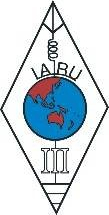 INTERNATIONAL AMATEUR RADIO REGION 3SEVENTEENTH REGIONAL CONFERENCE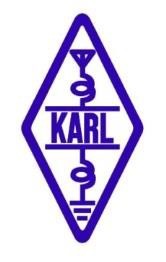 Day 1Day 2Day 3Day 4Day 510 SeptemberMonday11 SeptemberTuesday12 SeptemberWednesday13 SeptemberThursday14 SeptemberFriday09:00 – 10:00Opening Ceremonyand Group Photograph(Caladium Hall)10:00 – 10:15Tea/Coffee10:15 – 12:00Plenary 1(Vera Room)09:00 – 10:00Plenary 2(Vera Room)10:00 – 10:15Tea/Coffee10:15 – 12:00WG-1 (R)WG-2 (T)09:00 – 10:00Plenary 3(Vera Room)10:00 – 10:15Tea/Coffee10:15 – 12:00WG-1 (R)WG-2 (T)09:00 – 10:00Plenary (Vera Room)10:00 – 10:15Tea/Coffee10:15 – 12:00Plenary 5(Vera Room)Full DayExcursionIncluding DinnerLunchLunchLunchLunchFull DayExcursionIncluding Dinner13:00 – 15:00Working Groups WG-1 (L)WG-2 (R)15:00 – 15:15Tea/Coffee15:15 – 17:00WG-1 (L)WG-2 (R)13:00 – 15:00WG-1 (L)WG-2 (R)15:00 – 15:15Tea/Coffee15:15 – 17:00WG-1 (L)WG-2 (R)13:00 – 15:00WG-1 (L)WG-2 (R)15:00 – 15:15Tea/Coffee15:15 – 17:00Finance Committee (Vera Room)13:00 – 15:00Plenary 6 (Vera Room)15:00 – 15:15Tea/Coffee15:15 – 17:00Final Plenary & Closing Ceremony(Vera Room)Full DayExcursionIncluding Dinner18:00 – Welcome DinnerHosted by KARL18:30 –DinnerHosted by JARL18:30 – ReceptionHosted by IARU & ARRLFull DayExcursionIncluding Dinner